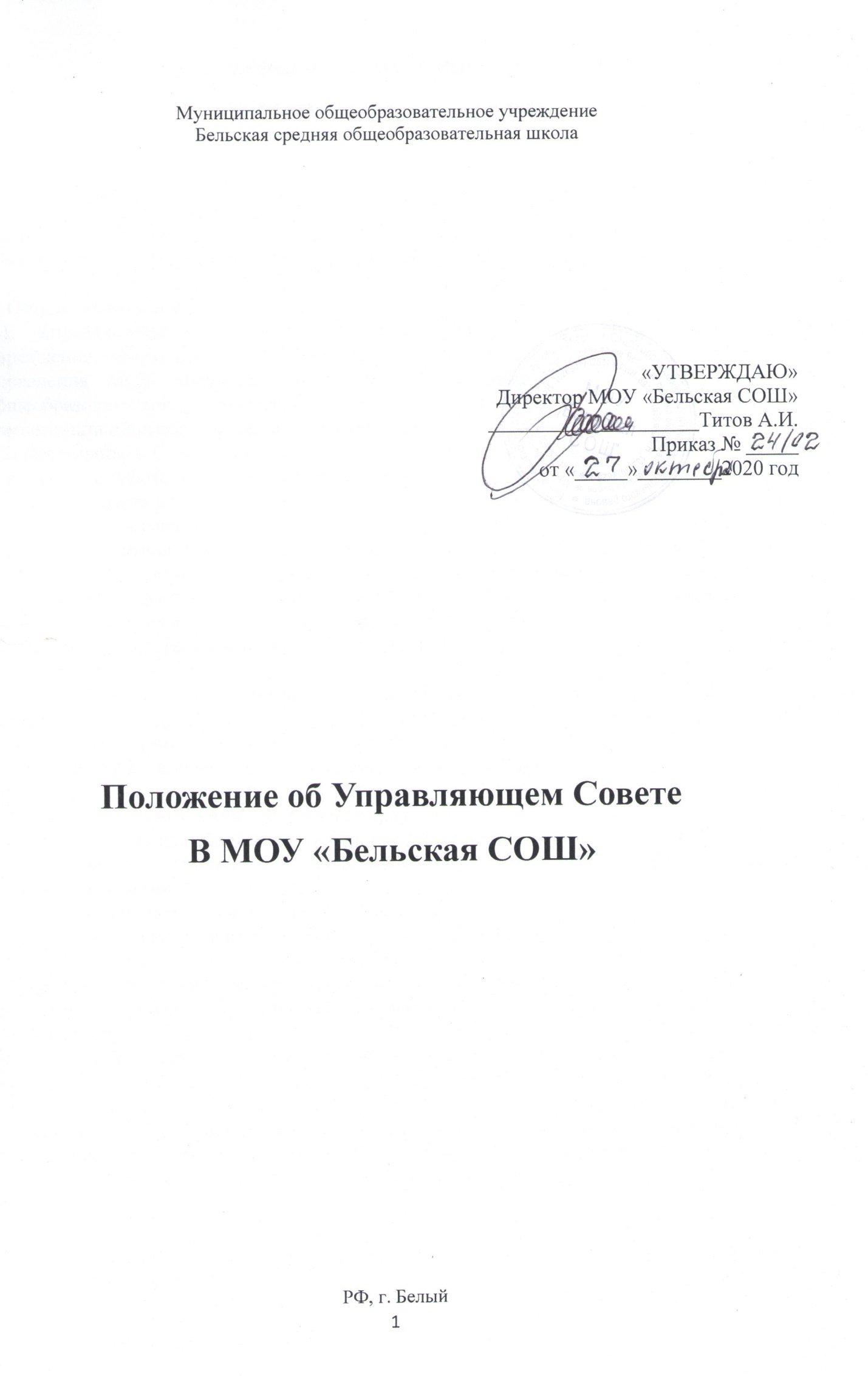 Положение об Управляющем Советев МОУ «Бельская СОШ»Настоящее положение разработано в соответствии с Федеральным законом от 29 декабря 2012 года № 273 -ФЗ «Об образовании в Российской Федерации».1. Общие положения.1.1. Управляющий совет (далее - Совет) муниципального общеобразовательного учреждения «Бельская СОШ» Тверской области является коллегиальным органом управления МОУ «Бельская СОШ», осуществляющим в соответствии с уставом общеобразовательного учреждения решение отдельных вопросов, относящихся к компетенции общеобразовательного учреждения1.2. Деятельность Совета основывается на принципах добровольности и безвозмездности участия в его работе, коллегиальности принятия решений, гласности.1.3. Члены Совета принимают участие в его работе на общественных началах.1.4. Совет осуществляет свою деятельность в соответствии с законами и
иными нормативными правовыми актами Российской Федерации, субъекта
Российской Федерации,  уставом общеобразовательного учреждения, а также регламентом Совета, иными локальными нормативными актами общеобразовательного учреждения.Уставом общеобразовательного учреждения предусматривается:а) численность и порядок формирования и деятельности Совета;б) компетенция Совета;в) изменение компетенции попечительского совета и (или) иных
органов самоуправления общеобразовательного учреждения с учетом
вопросов, отнесенных к компетенции Совета. Члены Совета не получают вознаграждения за работу в Совете.2. Структура Совета, порядок его формирования.2.1. Совет состоит из избираемых членов, представляющих:а) родителей (законных представителей) обучающихся всех ступеней
общего образования;б) работников общеобразовательного учреждения;в) обучающихся (как правило, третьей ступени общего образования).
В состав Совета также входят: руководитель общеобразовательного и учреждения и представитель учредителя, назначаемый приказом соответствующего органа управления образованием.По решению Совета в его состав также могут быть приглашены и
включены граждане, чья профессиональная и (или)общественная
деятельность, знания, возможности могут позитивным образом
содействовать функционированию и развитию данного общеобразовательного учреждения (кооптированные члены Совета), а также представители иных органов самоуправления, функционирующих в образовательном учреждении.2.2. Общая численность Совета определяется уставом общеобразовательного учреждения.Количество членов Совета из числа родителей не может быть меньше 1/3 и больше ½ общего числа членов Совета.Количество членов Совета из числа работников Учреждения не может превышать 1/4 от общего числа членов Совета.Остальные места в Совете занимают: руководитель
общеобразовательного учреждения, представитель учредителя, представители обучающихся (не менее чем по одному представителю от каждой из двух параллелей старшей ступени общего образования), кооптированные члены.2.3. Члены Совета из числа родителей (законных представителей)
обучающихся избираются на родительской конференции (с участием
делегатов от классов), если число обучающихся в образовательном учреждении
более 300. В случае, если число обучающихся в образовательном учреждении
меньше - на общем родительском собрании (с учётом требования санитарно-эпидемиологических правил СП 3.1/2.4. 3598-20 от 03.07.2020 года, действующее до 01.01.2021 года члены Совета избираются дистанционно).2.4. В случае организации выборов членов Совета из числа родителей
посредством родительской конференции применяются следующие правила:- Делегаты конференции избираются на классных родительских
собраниях по одному от каждого класса. Решение собрания об избрании
делегата на конференцию принимается большинством голосов родителей
(законных представителей), присутствующих на собрании, и оформляется
протоколом, подписываемым всеми участниками собрания(с учётом требования санитарно-эпидемиологических правил СП 3.1/2.4. 3598-20 от 03.07.2020 года, действующее до 01.01.2021 года члены Совета избираются дистанционно).- Конференция признается правомочной, если в ее работе принимают участие не менее двух третей избранных делегатов. Конференция избирает из своего состава председателя, секретаря и при необходимости счетную комиссию (с учётом требования санитарно-эпидемиологических правил СП 3.1/2.4. 3598-20 от 03.07.2020 года, действующее до 01.01.2021 года члены Совета избираются дистанционно).- Члены Совета избираются из числа делегатов, присутствующих на конференции. Предложения по кандидатурам членов Совета могут быть внесены делегатами конференции, руководителем общеобразовательного учреждения, представителем учредителя в составе Совета.- Решения конференции принимаются голосованием большинством голосов присутствующих делегатов и оформляются протоколом, подписываемым председателем и секретарем конференции. В случае избрания счетной комиссии к протоколу конференции прилагается протокол счетной комиссии.2.5. Члены Совета могут избираться на общешкольном родительском собрании (с учётом требования санитарно-эпидемиологических правил СП 3.1/2.4. 3598-20 от 03.07.2020 года, действующее до 01.01.2021 года члены Совета избираются дистанционно), при проведении которого применяются правила, аналогичные предусмотренным пунктом 9 настоящего Положения.2.6. Члены Совета из числа обучающихся избираются на общем собрании обучающихся соответствующих классов.2.7. Члены Совета из числа работников общеобразовательного
учреждения избираются на общем собрании работников данного
учреждения.2.8. Совет считается сформированным и приступает к осуществлению
своих полномочий с момента избрания (назначения) не менее двух третей от
общей численности членов Совета, определенной уставом
общеобразовательного учреждения.2.9. Управляющий Совет школы избирается сроком на 2 года.3. Компетенция Совета3.1. Основными задачами Совета являются:а) определение стратегии развития и функционирования образовательного учреждения;б)участие в организации образовательного процесса образовательного учреждения;в)содействие созданию в общеобразовательном учреждении
оптимальных условий и форм организации образовательного процесса;д)участие в рассмотрении конфликтных ситуаций между участниками
образовательного процесса в случаях, когда это необходимо. е)содействие созданию в образовательном учреждении оптимальных условий развития социального партнерства участников образовательного процесса.3.2. Для осуществления своих задач Совет вносит на рассмотрение учредителю образовательного учреждения предложения по изменению и (или) дополнению устава образовательного учреждения в части определения:- условий, порядка и основания приема и отчисления обучающихся в учреждение;- режима занятий обучающихся, в том числе продолжительности учебной недели, определения времени начала и окончания занятий;- порядка регламентации и оформления отношений образовательного учреждения и обучающихся и (или) их родителей (законных представителей);- прав и обязанностей участников образовательного процесса4. Совет имеет следующие полномочия и осуществляет следующие
функции, зафиксированные в уставе общеобразовательного учреждения:4.1.Согласовывает, по представлению руководителя общеобразовательного учреждения:- введение новых методик образовательного процесса и образовательных технологий;- изменения и дополнения правил внутреннего распорядка общеобразовательного учреждения.4.2.Вносит руководителю общеобразовательного учреждения
предложения в части:-развития воспитательной работы в общеобразовательном
учреждении.4.3.Участвует в принятии решения о создании в
общеобразовательном учреждении общественных (в том числе детских и
молодежных) организаций (объединений).4.4. Регулярно информирует участников образовательного процесса о своей деятельности и принимаемых решениях.4.5.Заслушивает отчет руководителя общеобразовательного
учреждения по итогам учебного и финансового года.4.6.Рассматривает иные вопросы, отнесенные к компетенции Совета
уставом общеобразовательного учреждения.4.7.Совет имеет право принимать изменения и (или) дополнения в
устав общеобразовательного учреждения (с последующим внесение данных
изменений и дополнений на утверждение учредителя), в том числе в части
определения:- прав и обязанностей участников образовательного процесса;- структуры, компетенции, порядка формирования и работы органов самоуправления общеобразовательного учреждения;- порядка и оснований отчисления обучающихся.4.8.По вопросам, для которых уставом общеобразовательного
учреждения Совету не отведены полномочия на принятие решений, решения
Совета носят рекомендательный характер.5. Совет наделен следующими полномочиями:- принимает решение о введении (отмене) единой формы одежды для обучающихся в период занятий;- осуществляет контроль за соблюдением здоровых и безопасных условий обучения, воспитания и труда в образовательном учреждении;- содействует привлечению внебюджетных средств для обеспечения деятельности и развития учреждения;- принимает участие в рассмотрении жалоб и заявлений обучающихся, их родителей (законных представителей) на действия (бездействие) педагогического и административного персонала;- взаимодействует с органами самоуправления, всеми участниками образовательного процесса в целях совместной выработки и принятия решений по вопросам деятельности учреждения.Рассматривает иные вопросы, отнесенные к компетенции Совета уставом образовательного учреждения.6. Организация деятельности Совета. 6.1. Основные положения, касающиеся порядка и условий деятельности
Совета, определяются уставом общеобразовательного учреждения. Вопросы
порядка работы Совета, не урегулированные уставом, определяются
регламентом Совета, принимаемым им самостоятельно.6.2. Организационной формой работы Совета являются заседания, которые проводятся по мере необходимости, но не реже одного раза в квартал.6.3. Заседания Совета созываются председателем Совета, а в его отсутствие - заместителем председателя. Правом созыва заседания Совета обладают также руководитель общеобразовательного учреждения и представитель учредителя в составе Совета.6.4. На заседании (в порядке, установленном уставом общеобразовательного учреждения и регламентом Совета) может быть решен любой вопрос, отнесенный к компетенции Совета.6.5. Первое заседание Совета созывается руководителем
общеобразовательного учреждения не позднее чем через месяц после его
формирования. На первом заседании Совета, в частности, избираются
председатель и секретарь Совета, при необходимости заместитель
(заместители) председателя Совета. Председатель Совета не может
избираться из числа работников общеобразовательного учреждения (включая
руководителя), обучающихся; также председателем Совета не может быть
избран представитель учредителя.6.6.Планирование работы Совета осуществляется в порядке,
определенным регламентом Совета. Регламент Совета должен быть принят
не позднее чем на втором его заседании.6.7.Совет имеет право, для подготовки материалов к заседаниям
Совета, выработки проектов его решений в период между заседаниями,
создавать постоянные и временные комиссии Совета. Совет определяет
структуру, количество членов в комиссиях, назначает из числа членов Совета
их председателя, утверждает задачи, функции, персональный состав и
регламент работы комиссий. В комиссии могут входить, с их согласия,
любые лица, которых Совет сочтет необходимыми привлечь для обеспечения
эффективной работы комиссии. Руководитель (председатель) любой
комиссии является членом Совета6.8. Заседание Совета правомочно, если на нем присутствуют не менее половины от числа членов Совета, определенного уставом общеобразовательного учреждения. Заседание Совета ведет председатель, а в его отсутствие - заместитель председателя.6.9. Решения Совета, как правило, принимаются большинством голосов членов Совета, присутствующих на заседании, при открытом голосовании, и оформляются протоколом,  который подписывается председателем и секретарем Совета.6.10. Для осуществления своих функций Совет вправе:а)приглашать на заседания Совета любых работников
общеобразовательного учреждения для получения разъяснений,
консультаций, заслушивания отчетов по вопросам, входящим в компетенцию
Совета;б)запрашивать и получать у руководителя общеобразовательного
учреждения и (или) учредителя информацию, необходимую для
осуществления функций Совета, в том числе в порядке контроля за
реализацией решений Совета.6.11..Организационно-техническое обеспечение деятельности Совета
возлагается на администрацию общеобразовательного учреждения (в случае
необходимости - при содействии учредителя). 	7. Обязанности и ответственность Совета и его членов.7.1. Совет несет ответственность за своевременное принятие и
выполнение решений, входящих в его компетенцию.Руководитель общеобразовательного учреждения вправе самостоятельно принимать решение по вопросу, входящему в компетенцию Совета, в случае отсутствия необходимого решения Совета по данному вопросу в установленные сроки.7.2. Учредитель вправе распустить Совет, если Совет не проводит свои заседания в течение полугода, не выполняет свои функции или принимает решения, противоречащие действующему законодательству Российской Федерации, уставу и иным локальным нормативным правовым актам образовательного учреждения. В этом случае происходит либо новое формирование Совета по установленной процедуре, либо учредитель принимает решение о нецелесообразности формирования в данном учреждении управляющего совета на определенный срок.7.3. Члены Совета, в случае принятия решений, влекущих нарушения законодательства Российской Федерации, несут ответственность в соответствии с законодательством Российской Федерации.7.4. Решения Совета, противоречащие положениям ' устава
общеобразовательного учреждения, положениям договора
общеобразовательного учреждения и учредителя, не действительны с
момента их принятия и не подлежат исполнению руководителем
общеобразовательного учреждения, его работниками и иными участниками
образовательного процесса.По факту принятия вышеуказанных решений Совета учредитель вправе принять решение об отмене такого решения Совета, либо внести через своего представителя в Совет представление о пересмотре такого решения7.5. В случае возникновения конфликта между Советом и директором общеобразовательного учреждения (несогласия директора с решением Совета и/или несогласия Совета с решением (приказом) директора), который не может быть урегулирован путем переговоров, решение по конфликтному вопросу принимает учредитель.7.6. Члены Совета обязаны посещать его заседания. Член Совета, систематически (более двух раз подряд) не посещающий заседания без уважительных причин, может быть выведен из его состава по решению Совета.7.7. Член Совета выводится из его состава по решению Совета в
следующих случаях:- по желанию члена Совета, выраженному в письменной форме;- при отзыве представителя учредителя;- при увольнении с работы руководителя общеобразовательного учреждения, или увольнении работника Учреждения, избранного членом Совета, если они не могут быть кооптированы (и/или не кооптируются) в состав Совета после увольнения;- в связи с окончанием общеобразовательного учреждения или отчислением (переводом) обучающегося, представляющего в Совете обучающихся, если он не может быть кооптирован (и/или не кооптируются) в члены совета после окончания общеобразовательного учреждения;- в случае совершения противоправных действий, несовместимых с членством в Совете;- при выявлении следующих обстоятельств, препятствующих участию члена Совета в работе Совета: лишение родительских прав, судебное запрещение заниматься педагогической и иной деятельностью, связанной с работой с детьми, признание по решению суда недееспособным, наличие неснятой или непогашенной судимости за совершение уголовного преступления.7.8. После вывода (выхода) из состава Совета его члена Совет
принимает меры для замещения выбывшего члена (посредством довыборов
либо кооптации).